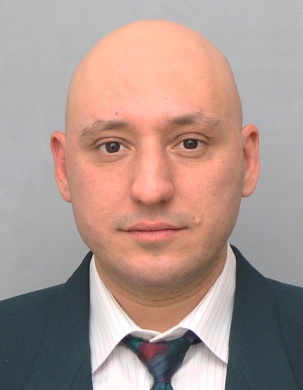 curriculum vitae                                                             Personal informationNameDimitar TashevAddressMladost-4, bl. 405 Telephone+359 879 51 40 04; E-maildimo77@gmail.comNationalityBulgarianYear of birth1977Language skillsBulgarian Bulgarian Bulgarian Bulgarian English – Certificate in Advanced English from the University of Cambridge, February 2009 (CEFR Level C1)English – Certificate in Advanced English from the University of Cambridge, February 2009 (CEFR Level C1)English – Certificate in Advanced English from the University of Cambridge, February 2009 (CEFR Level C1)English – Certificate in Advanced English from the University of Cambridge, February 2009 (CEFR Level C1)Reading skillsWriting skillsVerbal skillsExcellentExcellentExcellentRussianReading skillsWriting skillsVerbal skillsVery goodGoodGoodGerman – Level A1 and A2 from Goethe-Institut SofiaGerman – Level A1 and A2 from Goethe-Institut SofiaGerman – Level A1 and A2 from Goethe-Institut SofiaReading skillsWriting skillsVerbal skillsGoodGoodGoodTechnical skills  and competencesComputer literacy: Debian Linux, Networking, Libre Office, MS Windows 7, MS Windows 2008 Server R2, MS Office, SDL Trados Studio, Adobe InDesign, PhotoShop, CorelDRAW, Adobe Acrobat, HTML Key qualifications An outgoing positive individual, who is well-organised and self-motivated with a good eye for detail; Excellent communication and interpersonal skill, including in cross-cultural settings;Ability to respond effectively to challenges and to work both independently and as part of a teamStrong technical background complemented by hands-on experience as a technical translator;Excellent computer and word processing skills, and keen interest in the area of Information technologies;InterestsIT, English, Linux, Windows, networking, server technologies, mobile devices, renewable energy sourcesWork experience• Dates (from - to)August 2014 – April 2015• Name and address of employerSAP Labs Bulgaria EOOD• Type of business or sectorDeveloping of business software, including e-business and enterprise management software.• Occupation or position heldInformation Developer• Main activities and responsibilitiesWrites documentation for defined area of expertise in line with the SAP or product-specific Standards and Guidelines. Works in close cooperation with Development to describe the application, installation, and configuration of SAP software.• Dates (from - to)July 2007 – August 2014 • Name and address of employerDYNACORD – BULGARIA LTD• Type of business or sectorTrade, system integration and installation of professional sound and lighting equipment, multimedia, conference systems, and musical instruments,  • Occupation or position heldTranslator/InterpreterTranslation of user manuals, technical help guides, commercial correspondence, company documents, interpreting at presentations of new products, etc. • Dates (from - to)August 2012 • Name and address of employerComTrade98 Ltd• Type of business or sectorComputer industry and IT solutions • Occupation or position heldTrainee• Main activities and responsibilitiesDesktop PC assembly Installing of operating systems and drivers Installing and setting up of office packages• Dates (from - to)August 2002 – April 2007 • Name and address of employerKREMIKOVTZI – GSHL• Type of business or sectorIron and Steel Production • Occupation or position heldTranslator/Interpreter and PA• Main activities and responsibilitiesTranslation of technical documentation, manuals and books, reports, Interpreting at technical meetings, business negotiations, and presentations.• Dates (from - to)May 2001 - August 2002  • Occupation or position heldSelf-employed Freelance Technical Translator• Dates (from - to)August 1999 - April 2001• Name and address of employerNATIONAL FORESTRY BOARD, German-Bulgarian Project ‘Support of Forest Restitution and Management‘• Type of business or sectorForestry• Occupation or position heldPA to the team leader, interpreter/translator• Main activities and responsibilitiesTranslations, organising of meetings, workshops and presentations Education and training• Dates (from - to)• Name and type of organization providing education and trainingMarch 2013Global IT Solutions LtdLinux LPI-101 – LPIC-1 Exam Prep• Dates (from - to)• Name and type of organization providing education and trainingNovember 2000 - July 2002Technical University of Sofia• Title of qualification awardedTranslator of Technical and Scientific Literature • Dates (from - to)September 1994 - June 1999• Name and type of organization providing education and trainingUniversity of Forestry - Sofia• Title of qualification awardedMaster of Engineering in Forestry Mechanization Driving licence(s)Valid clean driving licence